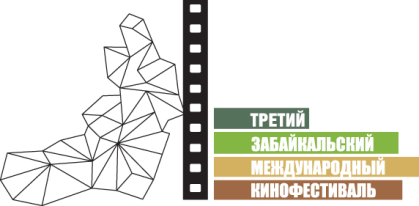 Чита, 2 июня 2013 годаГала-концерт Третьего Забайкальского Международного Кинофестиваля1 июня в краевом драматическом театре Читы состоялся гала-концерт, участие в котором приняли артисты третьего Забайкальского международного кинофестиваля. Концерт был открыт музыкальным попурри из фильмов в исполнении коллектива детской вокально-эстрадной студии дворца молодёжи «Мегаполис».Ведущими мероприятия выступили Олеся Судзиловская и Андрей Соколов. Кроме артистов театра и кино, свое творчество представили музыкальные и танцевальные коллективы. Дмитрий Певцов вместе со стрит-рок группой «КарТуш» исполнили песни известных фильмов, а также песню Гарика Сукачева «Птица», посвященная Даниилу Певцову. Скрипач-виртуоз Григор Варданян (Дворец молодёжи «Мегаполис») сыграл знаменитое танго Астора Пьяцола из к/ф «Запах женщины». Актер Дмитрий Павленко выступил вместе с русским инструментальным ансамблем имени Николая Будашкина. Фольклорный театр «Забайкалье» представил несколько композиций, одна из которых была старинная казачья песня «Не для меня», ставшая основным лейтмотивом к фильму «Дом» Олега Погодина.Участники гала-концерта Анастасия Михайлова, Анастасия Макеева, Диана Морозова, Евгений Меньшов, Наталья Гвоздикова, Александр Тютин, Мария Берсенева, Александр Михайлов и Валерия Ланская исполнили песни из кинофильмов. Прозу и стихотворения, как известных поэтов, так и собственного сочинения, прочитали Владимир Гостюхин, Людмила Нильская, Сергей Никоненко, Ирина Алфёрова, Сергей Векслер, Валентина Талызина и Валерий Баринов.Народный артист РСФСР Сергеюй Никоненко исполнил четверостишье, которое приснилось ему накануне:«За Байкалом есть город Чита.Там и в дождик, там и в солнце, и даже в ненастьеНе покидает ощущение счастья.Просто какая-то феличита!»А Валерий Баринов поделился впечатлениями о поездке в село Улёты читинской области, которая состоялась накануне.«Течет там речка Ингода, Я не забуду никогда Какие плечи обнимал, Кого там в губы целовал, Какую водку выпивал. Такая речка Ингода… Нет, не забуду никогда!» Гала-концерт завершился песней о кино в исполнении коллектива детской вокально-эстрадной студии дворца молодёжи «Мегаполис» вместе с артистами. Финальной точкой стали слова благодарности председателя Организационного комитета Забайкальского международного кинофестиваля Виктора Шкулёва: «Огромное спасибо актерам за то, что они отдали частичку своей души забайкальцам».Организатор Кинофестиваля - НП «Забайкальское землячество» при поддержке Губернатора и Правительства Забайкальского краяГенеральный спонсор Кинофестиваля – ЗАО «ИнтерМедиаГруп»Ведущий спонсор Кинофестиваля – группа компаний «Даурия»Ведущий спонсор Кинофестиваля – сеть супермаркетов «Дочки сыночки»Официальный спонсор Кинофестиваля – сеть супермаркетов «Забайкальский Привоз»Официальный перевозчик Кинофестиваля – S7 AirlinesТелекоммуникационный партнер кинофестиваля – компания «Мегафон»Партнер кинофестиваля - ГАУ «Дворец молодежи» Забайкальского краяИнформационные партнеры:Журнал Андрея Малахова StarHitГородской портал www.chita.ruРадио «Сибирь»«Дорожное радио»Женский информационно-развлекательный портал www.wday.ru Журнал о кино «Русский экран»Журнал о кино EMPIREЗабайкальское информационное агентство www.zabinfo.ruГазета «Культура Забайкалья»Специальный информационный партнер – ИА «Забмедиа»Генеральный телевизионный партнер кинофестиваля – телеканал «Альтес»Главный Интернет-партнер – национальный кинопортал www.film.ru Официальный сайт кинофестиваля – www.zmkf.ru